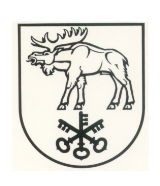 LAZDIJŲ RAJONO SAVIVALDYBĖS TARYBASPRENDIMASDĖL LAZDIJŲ RAJONO SAVIVALDYBĖS TARYBOS 2014 M. LAPKRIČIO 13 D.  POSĖDŽIO DARBOTVARKĖS PAKEITIMO2014 m. lapkričio 13 d. Nr. 34-1395LazdijaiVadovaudamasi Lietuvos Respublikos vietos savivaldos įstatymo 13 straipsnio 7 dalimi ir atsižvelgdama į 1∕3 Lazdijų rajono savivaldybės tarybos narių siūlymą, Lazdijų rajono savivaldybės taryba  nusprendžia:1. Pakeisti Lazdijų rajono savivaldybės tarybos 2014 m. lapkričio 13 d. posėdžio darbotvarkės 47 klausimo pavadinimą iš „Dėl Vietinės rinkliavos už komunalinių atliekų surinkimą iš atliekų turėtojų ir atliekų tvarkymą nuostatų patvirtinimo“ į „Dėl Lazdijų rajono savivaldybės tarybos 2007 m. lapkričio 27 d. sprendimo Nr. 5TS-217 „Dėl Vietinės rinkliavos už komunalinių atliekų surinkimą iš atliekų turėtojų ir atliekų tvarkymą nuostatų patvirtinimo“ pakeitimo“. 2. Papildomai įrašyti 3 klausimus:2.1. Dėl lėšų skyrimo (pranešėja – V. Radzevičienė, ruošė – V. Radzevičienė);2.2. Dėl Lazdijų rajono savivaldybės tarybos 2014 m. balandžio 30 d. sprendimo Nr. 5TS-1160 „Dėl Lazdijų rajono savivaldybės objektų sąrašo patvirtinimo“ pakeitimo (pranešėjas – V. Margelis, ruošė – V. Blažauskas);  2.3.  Dėl turto panaudos viešajai įstaigai Lazdijų kultūros centrui (pranešėja – J. Galvanauskienė, ruošė – Z. Klimaitė). Savivaldybės meras  LAZDIJŲ RAJONO SAVIVALDYBĖS TARYBOS SPRENDIMAS„DĖL LAZDIJŲ RAJONO SAVIVALDYBĖS TARYBOS 2014 M. LAPKRIČIO 13 D. POSĖDŽIO DARBOTVARKĖS PAKEITIMO“ PROJEKTOAIŠKINAMASIS RAŠTAS2014-11-13	Lazdijų rajono savivaldybės tarybos sprendimo projektas „Dėl Lazdijų rajono savivaldybės tarybos 2014 m. lapkričio 13 d. posėdžio darbotvarkės pakeitimo“ parengtas vadovaujantis Lietuvos Respublikos vietos savivaldos įstatymo 13 straipsnio 7 dalimi ir atsižvelgiant į 1∕3 Lazdijų rajono savivaldybės tarybos narių siūlymą. Šio projekto tikslas – pakeisti Lazdijų rajono savivaldybės tarybos 2014 m. lapkričio 13 d. posėdžio darbotvarkę. 	Parengtas sprendimo projektas neprieštarauja galiojantiems teisės aktams.	Priėmus sprendimo projektą, neigiamų pasekmių nenumatoma.	Dėl sprendimo projekto pastabų ir pasiūlymų negauta.	Sprendimo projektą parengė rajono savivaldybės administracijos Dokumentų ir informacijos skyriaus vedėja Danguolė Barauskienė. .Dokumentų ir informacijos skyriaus  vedėja  			Danguolė Barauskienė